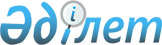 О Совете по взаимодействию с неправительственными организациями при акимате области
					
			Утративший силу
			
			
		
					Постановление Восточно-Казахстанского областного акимата от 9 января       2004 года N 310. Зарегистрировано Департаментом юстиции 
Восточно-Казахстанской области 12 февраля 2004 года за N 1642. Утратило силу постановлением Восточно-Казахстанского областного акимата от 8 июня 2009 года N 91


       Сноска. Утратило силу постановлением Восточно-Казахстанского областного акимата от 08.06.2009 N 91.



      В соответствии с 
 Законом 
 Республики Казахстан от 23 января 2001 года N 148-II "О местном государственном управлении в Республике Казахстан" и в целях реализации 
 постановления 
 Правительства Республики Казахстан от 17 марта 2003 года N 253 "О Программе государственной поддержки неправительственных организаций Республики Казахстан на 2003-2005 годы", "Плана мероприятий по исполнению поручений Президента Республики Казахстан Н.А. Назарбаева и предложений участников, высказанных на Гражданском форуме 15 октября 2003 года в г. Астане" от 3 ноября 2003 года N 16-24.149 Восточно-Казахстанский областной акимат 

ПОСТАНОВЛЯЕТ:





      1. Образовать Совет по взаимодействию с неправительственными организациями при акимате области (далее - Совет).




      2. Утвердить прилагаемое положение о Совете по взаимодействию с неправительственными организациями при акимате области.



      3. Департаменту внутренней политики (Данияров Б.К.) внести предложение по персональному составу Совета в областной маслихат на утверждение.



      4. Контроль за исполнением данного постановления возложить на заместителя акима области Гречухина А.В..



      5. Настоящее постановление вступает в силу со дня государственной регистрации. 


      Аким области





Приложение к постановлению



Восточно-Казахстанского



областного акимата



от 9 января 2004 года N 310



Положение






о Совете по взаимодействию с неправительственными организациями






при акимате области







 



1. Общие положения



      1. Совет по взаимодействию с неправительственными организациями (далее - Совет) является консультативно-совещательным органом при акимате области.



      2. В своей деятельности Совет руководствуется 
 Конституцией 
, Законами Республики Казахстан, иными нормативными правовыми актами Республики Казахстан, а также настоящим Положением.



      3. Председателем Совета является заместитель акима области. Персональный состав Совета утверждается в соответствии со 
 ст. 6 
 и  
 ст. 29 
Закона Республики Казахстан "О местном государственном управлении в Республике Казахстан" маслихатом Восточно-Казахстанской области. 





 



2. Цели и задачи Совета



      4. Цель Совета - содействие развитию неправительственных организаций области и совершенствование системы взаимодействия неправительственных организаций и государственных органов.



      5. Основными задачами Совета являются:



      1) определение приоритетов и выработка рекомендаций для формирования комплексной региональной политики по взаимодействию с неправительственными организациями; 



      2) содействие в разработке комплексной системы консультативной, методической, информационной, организационно-технической поддержки неправительственных организаций;



      3) совершенствование системы сотрудничества и взаимодействия местных исполнительных органов с неправительственными организациями;



      4) рассмотрение предложений государственных органов, неправительственных организаций и граждан по проблемам, входящим в компетенцию Совета, подготовка рекомендаций акиму области;



      5) участие в подготовке и рассмотрении социально значимых проектов и программных документов;



      6) содействие проведению научных исследований по проблемам неправительственного сектора, формирование информационной базы данных неправительственных организаций области;



      7) взаимодействие со средствами массовой информации с целью более полного отражения аспектов деятельности неправительственных организаций;



      8) рассмотрение обращений граждан, сообщений средств массовой информации, касающихся деятельности неправительственных организаций;



      9) сотрудничество с международными организациями, участие в конференциях, совещаниях, семинарах, посвященных деятельности неправительственных организаций. 





 



3. Полномочия Совета



      6. Совет в пределах своей компетенции вправе:



      1) приглашать на свои заседания руководителей местных органов власти;



      2) запрашивать информацию, касающуюся деятельности неправительственных организаций в местных органах власти;



      3) приглашать в качестве внештатных экспертов авторитетных и профессионально подготовленных представителей общественности, неправительственных организаций для участия в подготовке заседаний Совета, разработки программных документов;



      4) направлять статистические, аналитические, методические и иные информационные материалы о деятельности неправительственных организаций в государственные органы и общественные объединения;



      5) по итогам рассмотрения поступивших обращений граждан, сообщений средств массовой информации Совет может направлять материалы на рассмотрение соответствующего местного исполнительного органа или должностных лиц для принятия ими решения по существу.





 



4. Организация работы Совета



      7. Совет состоит из председателя, двух заместителей, секретаря и членов Совета.



      8. Председатель проводит заседания и подписывает решения и другие документы Совета, определяет вопросы, вносимые на заседания, выполняет иные организационно-распорядительные функции. Во время отсутствия председателя Совета его функции выполняет один из заместителей.



      9. Секретарь Совета обеспечивает подготовку очередного заседания Совета, оповещает членов Совета, ведет делопроизводство. Секретарь Совета не имеет права голоса.



      10. Заседания Совета проводятся не реже одного раза в полугодие. Заседание Совета считается состоявшимся, если в нем приняло участие не менее 2/3 от общего числа членов Совета.



      11. Члены Совета имеют право принимать участие в обсуждении рассматриваемых вопросов, вносить предложения, замечания, взаимодействовать с акиматами городов и районов, областными управлениями и организациями.



      12. Решения Совета носят рекомендательный характер.



      13. Члены Совета не имеют права делегировать полномочия по участию в заседании другим лицам.



      14. Совет принимает решения простым большинством голосов от числа присутствующих на заседании членов Совета. При равенстве голосов голос председательствующего является решающим.



      15. Персональный состав Совета пересматривается ежегодно. 


      Директор Департамента




      внутренней политики ВКО 


					© 2012. РГП на ПХВ «Институт законодательства и правовой информации Республики Казахстан» Министерства юстиции Республики Казахстан
				